Электронные услуги ЗАГСВ Республике Марий Эл органами записи актов гражданского состояния на Портале государственных услуг  Российской Федерации представлены следующие виды услуг:Регистрация заключения брака – бронирование даты и времени регистрации брака, подача электронного заявления, оплата госпошлины, запись на прием.Регистрация рождения ребёнка – подача заявления о регистрации рождения, запись на прием.Регистрация смерти – подача заявления о регистрации смерти, запись на прием.Регистрация расторжения брака – подача заявления о регистрации расторжения брака, оплата госпошлины, запись на прием.Регистрация усыновления – подача заявления об усыновлении (удочерении), запись на прием.Преимущество электронных услугЭкономия времени.Избежание очередей.Посещение органа ЗАГС в удобное для вас время.Подтверждение полноты и корректности предоставляемых документов.Оплата госпошлины без посещения финансово-кредитных организаций, оплата с понижающим коэффициентом на 0,7 % (регистрация брака -245руб., расторжение брака – 455 руб.).Освобождение от необходимости ручного заполнения заявления.Для того чтобы воспользоваться электронными услугами, необходимо:Зарегистрироваться на портале государственных услуг (www.gosuslugi.ru). Для регистрации Вам понадобятся:-паспорт гражданина РФ;-страховое свидетельство государственного пенсионного страхования (СНИЛС);-мобильный телефон или адрес электронной почты.Выбрать необходимую услугу ЗАГС и заполнить заявление.Оплатить госпошлину (если это требуется).Записаться на прием к специалисту.При бронировании времени и места заключения брака через Портал государственных и муниципальных услуг Республики Марий Эл завершающим этапом сервиса  Online-бронирования является запись в электронную очередь на прием к специалисту для сверки представленных в электронном виде данных с оригиналами удостоверяющих личность документов и личного подтверждения намерения сочетаться браком путем простановки подписей в заявлении на заключение брака.«Мои документы»В многофункциональных центрах, предоставляющих государственные и муниципальные услуги под брендом «Мои документы» принимаются заявления:- на государственную регистрацию заключения брака;- на государственную регистрацию расторжения брака при взаимном согласии супругов, не имеющих общих несовершеннолетних детей;- на выдачу повторных свидетельств и архивных справок о регистрации актов гражданского состояния.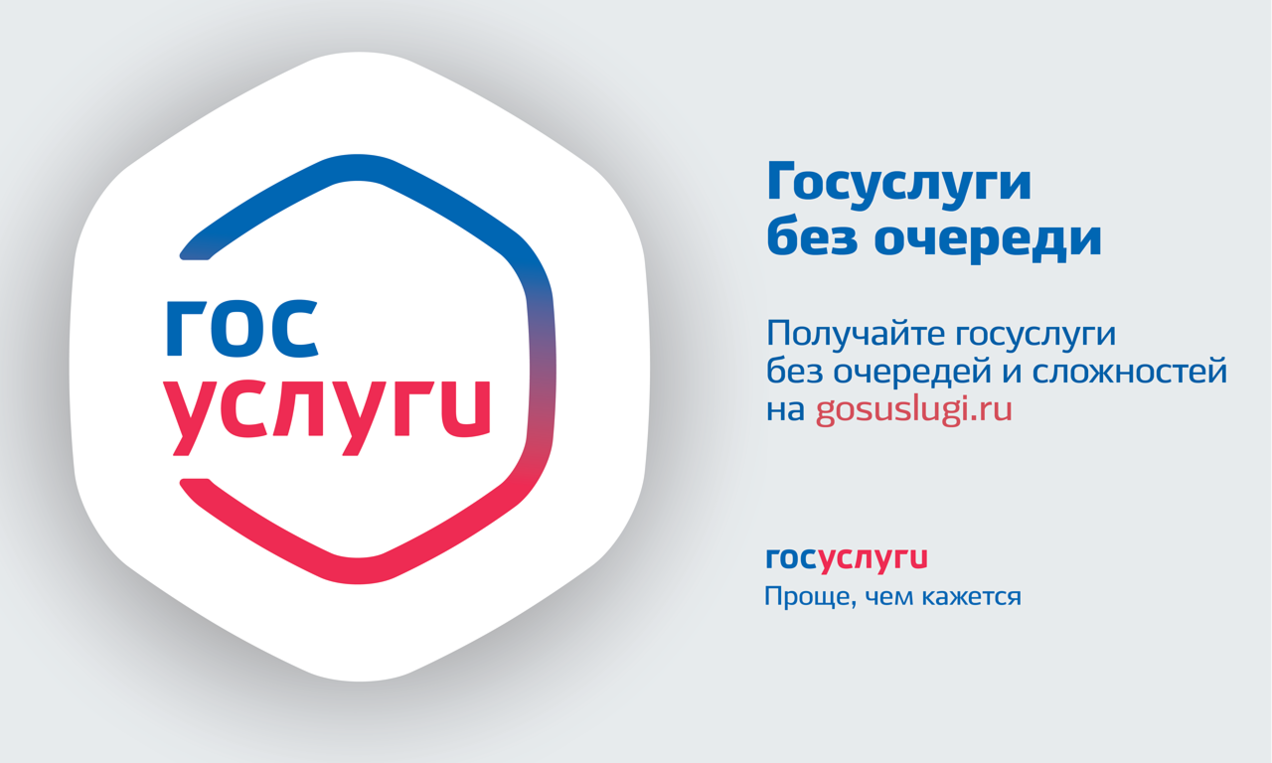 																																																																																																									.